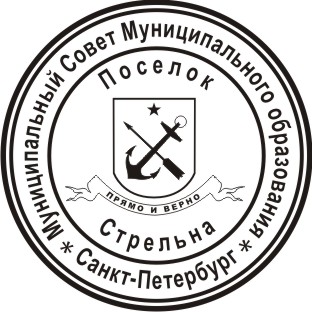 МЕСТНАЯ АДМИНИСТРАЦИЯМУНИЦИПАЛЬНОГО ОБРАЗОВАНИЯ ПОСЕЛОК СТРЕЛЬНАПОСТАНОВЛЕНИЕ О внесении изменений в постановление Местной администрации Муниципального образования поселок Стрельна  от 22.04.2021 № 73 «О внесении изменений в постановление Местной администрации Муниципального образования поселок Стрельна от 19.02.2021 № 31 «Об утверждении Административного регламента Местной администрации Муниципального образования поселок Стрельна по предоставлению муниципальной услуги по выдаче архивных справок, выписок, копий архивных документов органов местного самоуправления Внутригородского муниципального образования Санкт-Петербурга поселок Стрельна»        В связи с технической ошибкой, допущенной в  постановлении Местной администрации Муниципального образования поселок Стрельна от 22.04.2021 № 73 «О внесении изменений в постановление Местной администрации Муниципального образования поселок Стрельна от 19.02.2021 № 31 «Об утверждении Административного регламента Местной администрации Муниципального образования поселок Стрельна по предоставлению муниципальной услуги по выдаче архивных справок, выписок, копий архивных документов органов местного самоуправления Внутригородского муниципального образования Санкт-Петербурга поселок Стрельна»ПОСТАНОВЛЯЮ:1. Внести в постановление Местной администрации Муниципального образования поселок Стрельна от 22.04.2021 № 73 «О внесении изменений в постановление Местной администрации Муниципального образования поселок Стрельна от 19.02.2021 № 31 «Об утверждении Административного регламента Местной администрации Муниципального образования поселок Стрельна по предоставлению муниципальной услуги по выдаче архивных справок, выписок, копий архивных документов органов местного самоуправления Внутригородского муниципального образования Санкт-Петербурга поселок Стрельна» (далее – Постановление) следующие изменения:1.1. В пункте 1.10 Постановления слова «Пункт 5.4 регламента» заменить словами «Пункт 5.3 регламента».  2. Настоящее постановление вступает в силу с момента его официального опубликования (обнародования).3. Контроль за исполнением настоящего постановления оставляю за собой.Глава местной администрации                                                                    И.А. Климачева     19.05.2021поселок Стрельна№ 89